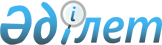 Об определении мест для размещения агитационных печатных материалов и предоставлении помещения для встреч с выборщиками кандидатов в депутаты Сената Парламента Республики Казахстан на территории Тайыншинского района
					
			Утративший силу
			
			
		
					Постановление акимата Тайыншинского района Северо-Казахстанской области от 26 мая 2017 года № 182. Зарегистрировано Департаментом юстиции Северо-Казахстанской области 1 июня 2017 года № 4199. Утратило силу постановлением акимата Тайыншинского района Северо-Казахстанской области от 14 июля 2021 года № 268 (вводится в действие со дня его первого официального опубликования)
      Сноска. Утратило силу постановлением акимата Тайыншинского района Северо-Казахстанской области от 14.07.2021 № 268 (вводится в действие со дня его первого официального опубликования).
      В соответствии с пунктами 4, 6 статьи 28 Конституционного закона Республики Казахстан от 28 сентября 1995 года "О выборах в Республике Казахстан", акимат Тайыншинского района Северо-Казахстанской области ПОСТАНОВЛЯЕТ:
      1. Определить совместно с Тайыншинской районной избирательной комиссией Северо-Казахстанской области Республики Казахстан места для размещения агитационных печатных материалов для всех кандидатов в депутаты Сената Парламента Республики Казахстан на территории Тайыншинского района согласно приложению 1 к настоящему постановлению.
      2. Предоставить на договорной основе помещения для проведения встреч с выборщиками всем кандидатам в депутаты Сената Парламента Республики Казахстан на территории Тайыншинского района согласно приложению 2 к настоящему постановлению.
      3. Настоящее постановление вводится в действие со дня его первого официального опубликования. Места для размещения агитационных печатных материалов для всех кандидатов в депутаты Сената Парламента Республики Казахстан на территории Тайыншинского района Помещения для проведения встреч с выборщиками всеми кандидатами в депутаты Сената Парламента Республики Казахстан на территории Тайыншинского района
					© 2012. РГП на ПХВ «Институт законодательства и правовой информации Республики Казахстан» Министерства юстиции Республики Казахстан
				
      Аким района

Е. Иманслям

      СОГЛАСОВАНО
Председатель 
Тайыншинской районной
избирательной комиссии
Северо-Казахстанской области
Республики Казахстан

С. Жакенова

      26 мая 2017 года
Приложение 1 к постановлению акимата Тайыншинского района Северо-Казахстанской области от 26 мая 2017 года № 182
№
п/п
Наименование населенного пункта
Места для размещения агитационных материалов
1.
город Тайынша
Информационный стенд на центральной площади, информационный стенд у здания государственного коммунального казенного предприятия "Районный дом культуры" коммунального государственного учреждения "Отдел культуры и развития языков акимата Тайыншинского района Северо-Казахстанской области"
Абайский сельский округ
Абайский сельский округ
Абайский сельский округ
2.
село Карагаш
Информационный стенд у здания центра досуга товарищества с ограниченной ответственностью "Астык-STEM" (по согласованию) 
3.
село Калиновка
Информационный стенд у здания коммунального государственного учреждения "Калиновская основная школа" акимата Тайыншинского района Северо-Казахстанской области Министерства образования и науки Республики Казахстан
4.
село Константиновка
Информационный стенд у здания коммунального государственного учреждения "Константиновская основная школа" акимата Тайыншинского района Северо-Казахстанской области Министерства образования и науки Республики Казахстан
Алаботинский сельский округ
Алаботинский сельский округ
Алаботинский сельский округ
5.
село Аккудук
Информационный стенд у здания конторы товарищества с ограниченной ответственностью "Племзавод Алабота" (по согласованию)
6.
село Целинное
Информационный стенд у здания конторы товарищества с ограниченной ответственностью "ХПП Золоторунное" (по согласованию)
Амандыкский сельский округ
Амандыкский сельский округ
Амандыкский сельский округ
7.
село Амандык
Информационный стенд у здания коммунального государственного учреждения "Амандыкская средняя школа" акимата Тайыншинского района Северо-Казахстанской области Министерства образования и науки Республики Казахстан
8.
село Ильичевка
Информационный стенд у здания коммунального государственного учреждения "Ильичевская средняя школа" акимата Тайыншинского района Северо-Казахстанской области Министерства образования и науки Республики Казахстан 
9.
село Аймак
Информационный стенд у здания коммунального государственного учреждения "Аймакская основная школа" акимата Тайыншинского района Северо-Казахстанской области Министерства образования и науки Республики Казахстан
10
село Жанадаур
Информационный стенд у здания жилого дома Муканова Каиргельды Баймановича (по согласованию)
Большеизюмовский сельский округ
Большеизюмовский сельский округ
Большеизюмовский сельский округ
11.
село Большой Изюм
Информационный стенд у здания конторы акционерного общества "Большой Изюм" (по согласованию)
12.
село Ново-Приречное
Информационный стенд у здания коммунального государственного учреждения "Новоприреченская основная школа" акимата Тайыншинского района Северо-Казахстанской области Министерства образования и науки Республики Казахстан
Донецкий сельский округ
Донецкий сельский округ
Донецкий сельский округ
13.
село Донецкое
Информационный стенд у здания коммунального государственного учреждения "Донецкая средняя школа" акимата Тайыншинского района Северо-Казахстанской области Министерства образования и науки Республики Казахстан
14.
село Белоярка
Информационный стенд у здания амбулаторного пункта коммунального государственного предприятия на праве хозяйственного ведения "Тайыншинская центральная районная больница" акимата Северо-Казахстанской области Управления здравоохранения Северо-Казахстанской области (по согласованию)
15.
село Подольское
Информационный стенд у здания коммунального государственного учреждения "Подольская средняя школа" акимата Тайыншинского района Северо-Казахстанской области Министерства образования и науки Республики Казахстан
16.
село Краснокиевка
Информационный стенд у здания коммунального государственного учреждения "Краснокиевская средняя школа" акимата Тайыншинского района Северо-Казахстанской области Министерства образования и науки Республики Казахстан
17.
село Озерное
Информационный стенд у здания коммунального государственного учреждения "Озерная начальная школа" акимата Тайыншинского района Северо-Казахстанской области Министерства образования и науки Республики Казахстан
Драгомировский сельский округ
Драгомировский сельский округ
Драгомировский сельский округ
18.
село Драгомировка
Информационный стенд у здания конторы товарищества с ограниченной ответственностью "Жаркуль" (по согласованию)
19.
село Обуховка
Информационный стенд у здания коммунального государственного учреждения "Обуховская основная школа" акимата Тайыншинского района Северо-Казахстанской области Министерства образования и науки Республики Казахстан
20.
село Ивангород
Информационный стенд у здания магазина "Рассвет" (по согласованию)
21.
село Любимовка
Информационный стенд у здания коммунального государственного учреждения "Любимовская основная школа" акимата Тайыншинского района Северо-Казахстанской области Министерства образования и науки Республики Казахстан
Зеленогайский сельский округ
Зеленогайский сельский округ
Зеленогайский сельский округ
22.
село Зеленый Гай
Информационный стенд у здания Дома культуры товарищества с ограниченной ответственностью "Тайынша-Астык" (по согласованию)
23.
село Новогречановка
Информационный стенд у здания конторы товарищества с ограниченной ответственностью "Новый труд" (по согласованию)

Келлеровский сельский округ
Келлеровский сельский округ
Келлеровский сельский округ
24.
село Келлеровка
Информационный стенд у здания Дома культуры коммунального государственного учреждения "Аппарат акима Келлеровского сельского округа Тайыншинского района Северо-Казахстанской области"
25.
село Кременчуг
Информационный стенд у здания коммунального государственного учреждения "Кременчугская начальная школа" акимата Тайыншинского района Северо-Казахстанской области Министерства образования и науки Республики Казахстан
26.
село Богатыровка
Информационный стенд у здания сельского клуба коммунального государственного учреждения "Аппарат акима Келлеровского сельского округа Тайыншинского района Северо-Казахстанской области"
Кировский сельский округ
Кировский сельский округ
Кировский сельский округ
27.
село Кирово
Информационный стенд у здания сельского клуба коммунального государственного учреждения "Аппарат акима Кировского сельского округа Тайыншинского района Северо-Казахстанской области"
28.
село Агроном
Информационный стенд у здания коммунального государственного учреждения "Агрономовская начальная школа" акимата Тайыншинского района Северо-Казахстанской области Министерства образования и науки Республики Казахстан
29.
село Ильич
Информационный стенд у здания коммунального государственного учреждения "Ильичевская средняя школа" акимата Тайыншинского района Северо-Казахстанской области Министерства образования и науки Республики Казахстан
Краснополянский сельский округ
Краснополянский сельский округ
Краснополянский сельский округ
30.
село Красная Поляна
Информационный стенд у здания конторы товарищества с ограниченной ответственностью "Краснополянское" (по согласованию)
31.
село Доброжановка
Информационный стенд у здания сельского клуба товарищества с ограниченной ответственностью "Краснополянское" (по согласованию)
32.
село Озерное
Информационный стенд у здания конторы товарищества с ограниченной ответственностью "Озерки" (по согласованию)
33.
село Степное
Информационный стенд у здания конторы производственного кооператива "Степной" (по согласованию)
34.
село Краснодольск
Информационный стенд у здания коммунального государственного учреждения "Краснодольская основная школа" акимата Тайыншинского района Северо-Казахстанской области Министерства образования и науки Республики Казахстан
35.
село Южное
Информационный стенд у здания медицинского пункта коммунального государственного предприятия на праве хозяйственного ведения "Тайыншинская центральная районная больница" акимата Северо-Казахстанской области Управления здравоохранения Северо-Казахстанской области (по согласованию)

36.
село Черниговка
Информационный стенд у здания магазина "Виктория" (по согласованию)
Летовочный сельский округ
Летовочный сельский округ
Летовочный сельский округ
37.
село Летовочное
Информационный стенд у здания коммунального государственного учреждения "Летовочная средняя школа" акимата Тайыншинского района Северо-Казахстанской области Министерства образования и науки Республики Казахстан
38.
село Подлесное
Информационный стенд у здания коммунального государственного учреждения "Подлесная основная школа" акимата Тайыншинского района Северо-Казахстанской области Министерства образования и науки Республики Казахстан
39.
село Горькое
Информационный стенд у здания коммунального государственного учреждения "Горьковская средняя школа" акимата Тайыншинского района Северо-Казахстанской области Министерства образования и науки Республики Казахстан
40.
село Краснокаменка
Информационный стенд у здания коммунального государственного учреждения "Краснокаменская основная школа" акимата Тайыншинского района Северо-Казахстанской области Министерства образования и науки Республики Казахстан
41.
село Талап
Информационный стенд у здания коммунального государственного учреждения "Талапская основная школа" акимата Тайыншинского района Северо-Казахстанской области Министерства образования и науки Республики Казахстан
42.
село Мадениет
Информационный стенд у здания коммунального государственного учреждения "Мадениетская основная школа" акимата Тайыншинского района Северо-Казахстанской области Министерства образования и науки Республики Казахстан
Мироновский сельский округ
Мироновский сельский округ
Мироновский сельский округ
43.
село Мироновка
Информационный стенд у здания конторы товарищества с ограниченной ответственностью "Алиби-Астык" (по согласованию) 
44.
село Виноградовка
Информационный стенд у здания сельской библиотеки
45.
село Заречное
Информационный стенд у здания коммунального государственного учреждения "Зареченская начальная школа" акимата Тайыншинского района Северо-Казахстанской области Министерства образования и науки Республики Казахстан
46.
село Надеждинка
Информационный стенд у здания бывшей школы коммунального государственного учреждения "Отдел образования акимата Тайыншинского района Северо-Казахстанской области"
Рощинский сельский округ
Рощинский сельский округ
Рощинский сельский округ
47.
село Рощинское
Информационный стенд у здания магазина "Береке" (по согласованию)
48.
село Макашевка
Информационный стенд у здания конторы товарищества с ограниченной ответственностью "Асар" (по согласованию)
49.
село Димитровка
Информационный стенд у здания бывшей школы коммунального государственного учреждения "Отдел образования акимата Тайыншинского района Северо-Казахстанской области"
Тендыкский сельский округ
Тендыкский сельский округ
Тендыкский сельский округ
50
село Тендык
Информационный стенд у здания конторы товарищества с ограниченной ответственностью "Каратомар" (по согласованию)
51.
село Кантемировец
Информационный стенд у здания коммунального государственного учреждения "Кантемировская начальная школа" акимата Тайыншинского района Северо-Казахстанской области Министерства образования и науки Республики Казахстан
52.
село Котовское
Информационный стенд у здания магазина индивидуального предпринимателя "Хлопко" (по согласованию)
Тихоокеанский сельский округ
Тихоокеанский сельский округ
Тихоокеанский сельский округ
53.
село Тихоокеанское 
Информационный стенд у здания Дома культуры товарищества с ограниченной ответственностью "Агрофирма Эксимнан" (по согласованию)
54.
село Шункырколь
Информационный стенд у здания коммунального государственного учреждения "Севастопольская основная школа" акимата Тайыншинского района Северо-Казахстанской области Министерства образования и науки Республики Казахстан
55.
село Алабота
Информационный стенд у здания жилого дома Нургалиева Рашида Сапаргалиевича (по согласованию)
Чермошнянский сельский округ
Чермошнянский сельский округ
Чермошнянский сельский округ
56.
село Чермошнянка
Информационный стенд у здания коммунального государственного учреждения "Чермошнянская средняя школа" акимата Тайыншинского района Северо-Казахстанской области Министерства образования и науки Республики Казахстан
57.
село Бахмут
Информационный стенд у здания коммунального государственного учреждения "Бахмутская начальная школа" акимата Тайыншинского района Северо-Казахстанской области Министерства образования и науки Республики Казахстан
58.
село Многоцветное
Информационный стенд у здания коммунального государственного учреждения "Многоцветенская основная школа" акимата Тайыншинского района Северо-Казахстанской области Министерства образования и науки Республики Казахстан
59.
село Ново-Ивановка

Информационный стенд у здания коммунального государственного учреждения "Новоивановская начальная школа" акимата Тайыншинского района Северо-Казахстанской области Министерства образования и науки Республики Казахстан
60.
село Леонидовка
Информационный стенд у здания коммунального государственного учреждения "Леонидовская средняя школа" акимата Тайыншинского района Северо-Казахстанской области Министерства образования и науки Республики Казахстан
61.
село Нагорное
Информационный стенд у здания медицинского пункта коммунального государственного предприятия на праве хозяйственного ведения "Тайыншинская центральная районная больница" акимата Северо-Казахстанской области Управления здравоохранения Северо-Казахстанской области (по согласованию)
Чкаловский сельский округ
Чкаловский сельский округ
Чкаловский сельский округ
62.
село Чкалово
Информационный стенд у здания коммунального государственного учреждения "Чкаловская средняя школа № 1" акимата Тайыншинского района Северо-Казахстанской области Министерства образования и науки Республики Казахстан, информационный стенд у здания коммунального государственного учреждения "Чкаловская средняя школа № 2" акимата Тайыншинского района Северо-Казахстанской области Министерства образования и науки Республики Казахстан
63.
село Петровка
Информационный стенд у здания коммунального государственного учреждения "Петровская средняя школа" акимата Тайыншинского района Северо-Казахстанской области Министерства образования и науки Республики Казахстан
64.
село Новоберезовка
Информационный стенд у здания конторы товарищества с ограниченной ответственностью "Тулпар Тайынша" (по согласованию)
Яснополянский сельский округ 
Яснополянский сельский округ 
Яснополянский сельский округ 
65.
село Ясная Поляна
Информационный стенд у здания Дома культуры товарищества с ограниченной ответственностью "Тайынша-Астык" (по согласованию)
66.
село Вишневка
Информационный стенд у здания конторы товарищества с ограниченной ответственностью "Вишневское" (по согласованию)
67.
село Новодворовка
Информационный стенд у здания коммунального государственного учреждения "Новодворовская основная школа" акимата Тайыншинского района Северо-Казахстанской области Министерства образования и науки Республики Казахстан
68.
село Дашка-Николаевка
Информационный стенд у здания конторы товарищества с ограниченной ответственностью "Дашка-Николаевка" (по согласованию)Приложение 2 к постановлению акимата Тайыншинского района Северо-Казахстанской области от 26 мая 2017 года № 182
№
п/п
Наименование населенного пункта
Места для проведения встреч 
1.
город Тайынша
Здание государственного коммунального казенного предприятия "Районный дом культуры" коммунального государственного учреждения "Отдел культуры и развития языков акимата Тайыншинского района Северо-Казахстанской области"

2.
село Карагаш
Здание коммунального государственного учреждения "Карагашская средняя школа" акимата Тайыншинского района Северо-Казахстанской области Министерства образования и науки Республики Казахстан 
3.
село Аккудук
Здание конторы товарищества с ограниченной ответственностью "Племзавод Алабота" (по согласованию)
4.
село Амандык
Здание коммунального государственного учреждения "Амандыкская средняя школа" акимата Тайыншинского района Северо-Казахстанской области Министерства образования и науки Республики Казахстан
5.
село Большой Изюм
Здание коммунального государственного учреждения "Большеизюмовская средняя школа" акимата Тайыншинского района Северо-Казахстанской области Министерства образования и науки Республики Казахстан
6.
село Донецкое
Здание коммунального государственного учреждения "Донецкая средняя школа" акимата Тайыншинского района Северо-Казахстанской области Министерства образования и науки Республики Казахстан
7.
село Драгомировка

Здание центра досуга "Жастар" товарищества с ограниченной ответственностью "Жаркуль" (по согласованию)
8.
село Зеленый Гай
Дом культуры товарищества с ограниченной ответственностью "Тайынша-Астык" (по согласованию)
9.
село Келлеровка
Здание коммунального государственного учреждения "Келлеровская средняя школа имени Героя Советского Союза И.М. Бережного" акимата Тайыншинского района Северо-Казахстанской области Министерства образования и науки Республики Казахстан
10.
село Кирово
Сельский клуб коммунального государственного учреждения "Аппарат акима Кировского сельского округа Тайыншинского района Северо-Казахстанской области"
11.
село Краснодольск
Здание коммунального государственного учреждения "Краснодольская основная школа" акимата Тайыншинского района Северо-Казахстанской области Министерства образования и науки Республики Казахстан
12.
село Летовочное
Здание коммунального государственного учреждения "Летовочная средняя школа" акимата Тайыншинского района Северо-Казахстанской области Министерства образования и науки Республики Казахстан
13.
село Мироновка
Здание конторы товарищества с ограниченной ответственностью "Алиби-Астык" (по согласованию)
14.
село Рощинское
Здание конторы товарищества с ограниченной ответственностью "Рощинский МЭЗ" (по согласованию)
15.
село Тендык
Здание коммунального государственного учреждения "Тендыкская средняя школа" акимата Тайыншинского района Северо-Казахстанской области Министерства образования и науки Республики Казахстан
16.
село Тихоокеанское 
Здание коммунального государственного учреждения "Тихоокеанская средняя школа" акимата Тайыншинского района Северо-Казахстанской области Министерства образования и науки Республики Казахстан
17.
село Чермошнянка
Здание коммунального государственного учреждения "Чермошнянская средняя школа" акимата Тайыншинского района Северо-Казахстанской области Министерства образования и науки Республики Казахстан
18.
село Чкалово
Здание коммунального государственного учреждения "Чкаловская средняя школа №1" акимата Тайыншинского района Северо-Казахстанской области Министерства образования и науки Республики Казахстан
19.
село Ясная Поляна
Дом культуры товарищества с ограниченной ответственностью "Тайынша-Астык" (по согласованию)